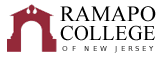 B.S. in AccountingRecommended Four-Year Plan (Fall 2021)
The recommended four-year plan is designed to provide a blueprint for students to complete their degrees within four years. Students must meet with their Major Advisor to develop a more individualized plan to complete their degree. This plan assumes that no Basic Skills courses are required. If Basic Skills courses are needed, students may have additional requirements to fulfill which are not listed in the plan and may extend degree completion. Please see the end of this plan for the Basic Skills Course Map.NOTE: This recommended Four-Year Plan is applicable to students admitted into the major during the 2021-2022 academic year.Total Credits Required: 128 creditsRequired GPA for Graduation: 2.0 (overall and in the major)Students must earn at least a “C-“ in ACCT 321 - INTERMEDIATE ACCOUNTING I in order to take ACCT 322 INTERMEDIATE ACCOUNTING II, ACCT 411 COST ACCOUNTING, and ACCT 421 AUDITING*BADM 120 Excel Expert Certification Prep (2 cr.) is recommended for all Accounting majors in the second year, first semester.** The ASB Career Pathways Program is managed through the ASB Career Services Office, ASB-513, which documents module completion.  The Registrar is then notified and the course for that module is posted to the student’s record.  All ASB Career Pathways courses must be completed prior to graduation.Sequence for Basic Skills Courses- Placement determined by Accuplacer test scoresAnisfield School of Business First YearFirst YearFirst YearFirst YearFirst YearFirst YearFall SemesterHRSSpring SemesterHRSGen Ed: INTD 101-First Year Seminar4Gen Ed: Scientific Reasoning4Gen Ed: CRWT 102-Critical Reading & Writing II4Gen Ed: Historical Perspectives4Gen Ed: SOSC 110- Social Science Inquiry4School Core: ECON 101-Microeconomics OR ECON-102 Intro. to Macroeconomics4Gen Ed: Quantitative Reasoning(MATH 108, 110 or 121 required for ASB majors; MATH 108 is highly recommended)4School Core: INFO-224 Principles of Information Technology4Career Pathways Module 1: PATH SB 1 Self-Assessment Degree
Rqmt.Total:16Total:16Second YearSecond YearSecond YearSecond YearSecond YearSecond YearFall SemesterHRSSpring SemesterHRSGen Ed: AIID 201- Studies in the Arts & Humanities4Gen Ed: Distribution Category (Values & Ethics)(BADM 301 Ethics in Business double counts for Values & Ethics and School Core)4Gen Ed: Global Awareness4Gen Ed: Distribution Category (Systems, Sustainability, & Society OR Culture & Creativity) (Must be outside of ASB)4School Core: ACCT-221 Principles of Financial Accounting4School Core: ACCT-222 Principles of Managerial Accounting4School Core: ECON 101-Microeconomics OR ECON-102 Intro. to Macroeconomics4School Core: BADM-225 Management Statistics4Recommended: BADM 120 Excel Expert Certification Prep*2Career Pathways Module 2: PATH SB 2 Self-Assessment Degree
Rqmt.Career Pathways Module 3: PATH SB 3 Self-Assessment Degree
Rqmt.Total:18Total:16Third YearThird YearThird YearThird YearThird YearThird YearFall SemesterHRSSpring SemesterHRSMajor: ACCT-321 Intermediate Accounting I4Major: ACCT-322 Intermed Accounting II4Major: ACCT-329 Federal Tax I4Major: ACCT-332 Federal Tax II4School Core: MKTG-290 Marketing Principles & Practices4School Core: FINC-301 Corporate Finance I4School Core: BADM 223 Business Law I4School Core: MGMT-302 Managing Organizational Behavior4Total:16Total:16Fourth YearFourth YearFourth YearFourth YearFourth YearFourth YearFall SemesterHRSSpring SemesterHRSMajor: ACCT-411 Cost Accounting4School Core: BADM 301 Ethics in Business or INFO 315 Computer Law & Ethics (if needed) OR Elective4Major: ACCT-421 Auditing4Major: ACCT-423 Advanced Financial Accounting4School Core: International Category (ASB)4School Core: BADM-495 Strategic Management4School Core: MGMT-370 Operations Management4Elective4Total:16Total:16If your placement isNext Step Next Step - Required GE courseCRWT 080 Found of Critical Reading &Writing (no credits earned)CRWT 101 Critical Reading&writing I (4 credits earned)CRWT 102 Critical Reading&writing II-(4 credits earned)CRWT 090 Foundations of Critical Writing (no credits earned)CRWT 101 Critical Reading & Writing I-(4 credits earned)CRWT 102 Critical Reading&Writing II-(4 credits earned)MATH 022 Transitional math orPCMP 021 Prep for College level Math (no credits earned)College Level Math- see list (4 credits earned)Determined by MajorMATH 104 Math for Mod WorldMATH 108 Elem Prob&statsPHIL 106 Intro to LogicMATH 106 Intro Math ModelingMATH 024 Elem Algebra Topics(no credits earned)MATH 110 Pre-calculus-(4 credits earned)MATH 121 Calculus I (4 credits earned)Required for most science majors